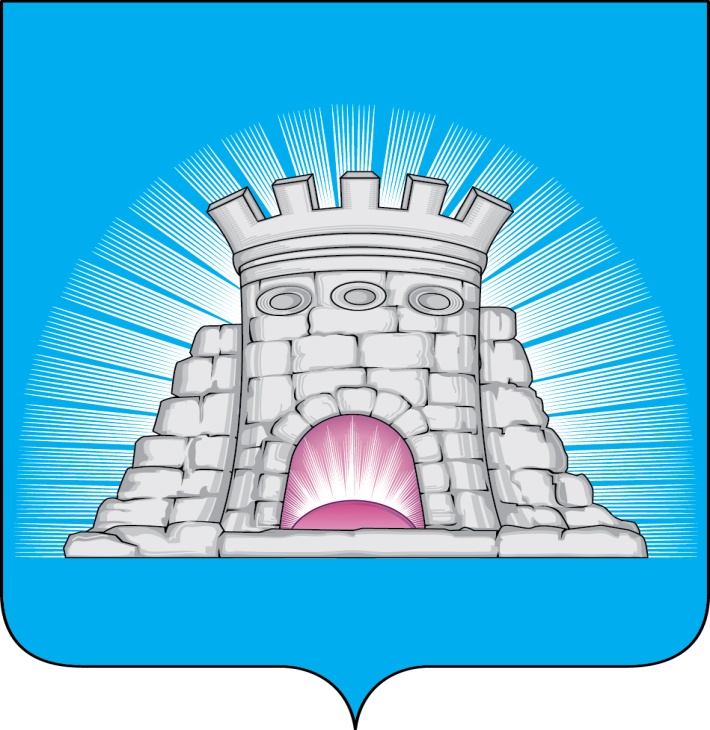 П О С Т А Н О В Л Е Н И Е   16.09.2022  №  1698/9г. Зарайск О начале отопительного периода 2022/2023 годаВ связи с понижением температуры наружного воздуха, в соответствии с Федеральным законом от 27.07.2010 № 190-ФЗ «О теплоснабжении», пунктом 5 «Правил предоставления коммунальных услуг собственникам и пользователям помещений в многоквартирных домах и жилых домов», утвержденных постановлением Правительства Российской Федерации от 06.05.2011 № 354,П О С Т А Н О В Л Я Ю:  1. Началом отопительного периода считать дату подписания настоящего постановления.2. МУП «ЕСКХ Зарайского района» обеспечить подачу теплоносителя в системы отопления дошкольных и школьных учреждений, учреждений постоянного пребывания, объектов здравоохранения по письменным заявкам.3. Подачу теплоносителя для отопления жилого фонда, прочих объектов осуществить в соответствии с заключенными договорами на поставку тепловой энергии, после установления среднесуточной температуры наружного воздуха ниже 8 градусов Цельсия в течение 5 дней подряд.4. Контроль за исполнением настоящего постановления возложить на заместителя главы администрации городского округа Зарайск Простоквашина А.А. Глава городского округа  В.А. ПетрущенкоВерноНачальник службы делопроизводства 		  Л.Б. Ивлева16.09.2022													009704Разослано: в дело, отдел ЖКХ, МУП «ЕСКХ Зарайского района», АО «Мосэнергосбыт», ПАО «Россети Московский регион» - «Восточные электрические сети», филиал АО «Мособлгаз» «Подольскмежрайгаз» Зарайские РЭС, ФГКУ «14 ОФПС по Московской области, отдел ОМВД России по городскому округу Зарайск, отдел по делам ГО, ЧС и АТД, ГБУЗ МО «Зарайская центральная районная больница», управление образования, ЕДДС, СВ со СМИ, юридический отдел, прокуратура.Т.А. Мирохина8 496 66 2-44-64